SNMP Configuration for TIP OLTsVendor:  Netlink and SyrotechDevice Information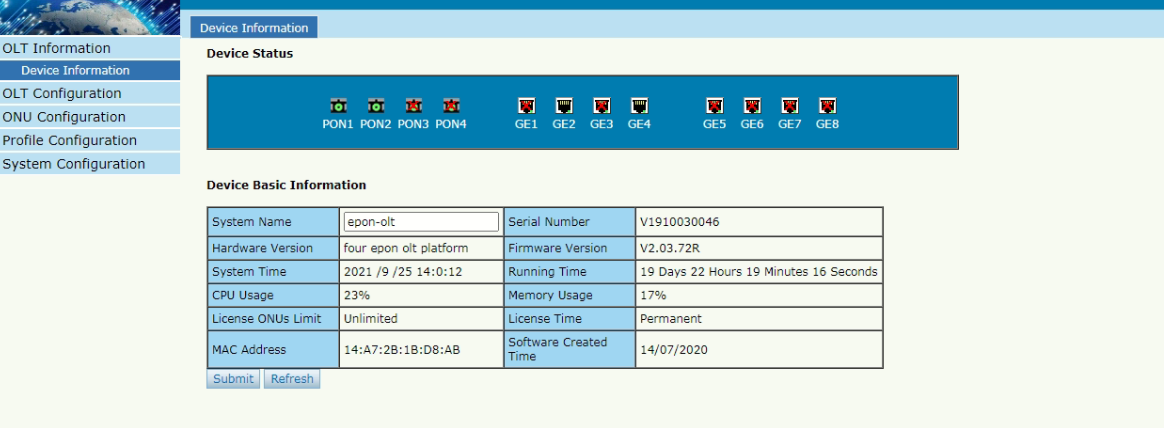 Before Configuration: For SNMP Disabled cases, the IPv4 SNMP will be in DENY state. 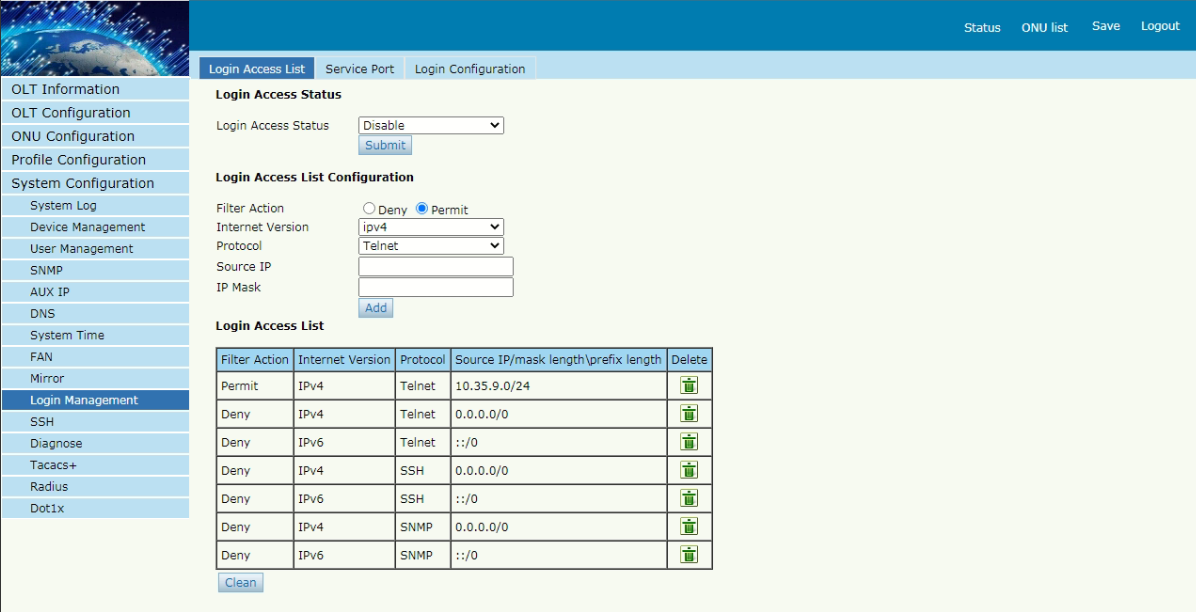 For Configuration:  Select following details and then ADDFilter Action - PermitInternet Version – IPv4Protocol – SNMPSource IP – 172.30.6.0IP Mask – 255.255.255.0Similarly, ADD for Source IP – 172.30.22.0 and IP Mask – 255.255.255.128After Configuration: For the SNMP Enabled cases, the SNMP will be in Permit state for the BBNMS IP Pools.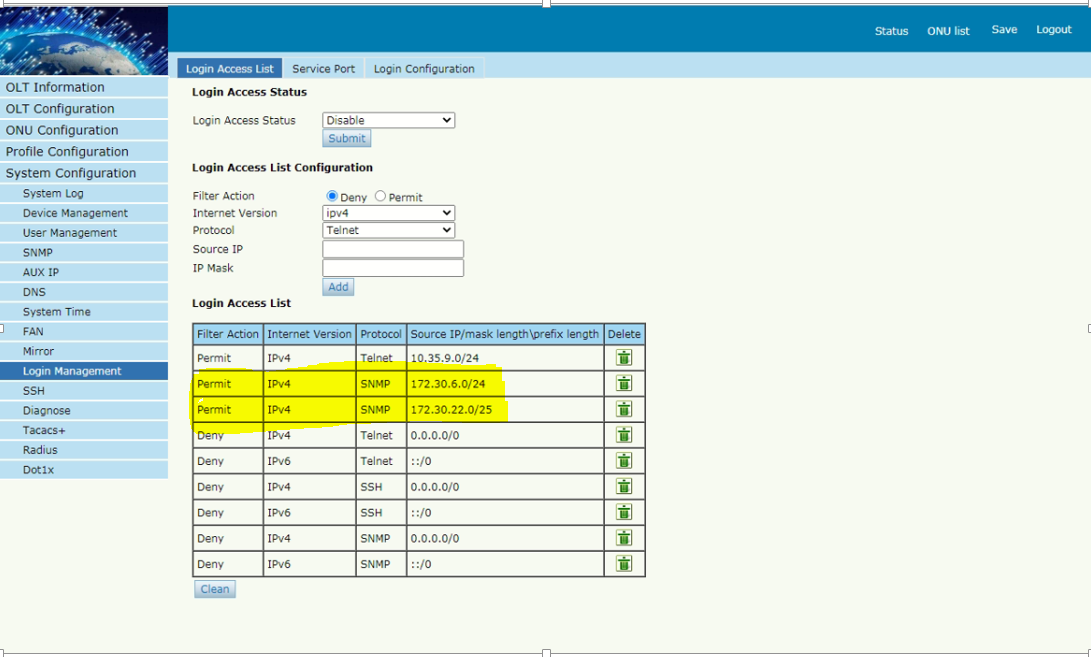 Vendor:  Electroline and RicherlinkDevice Information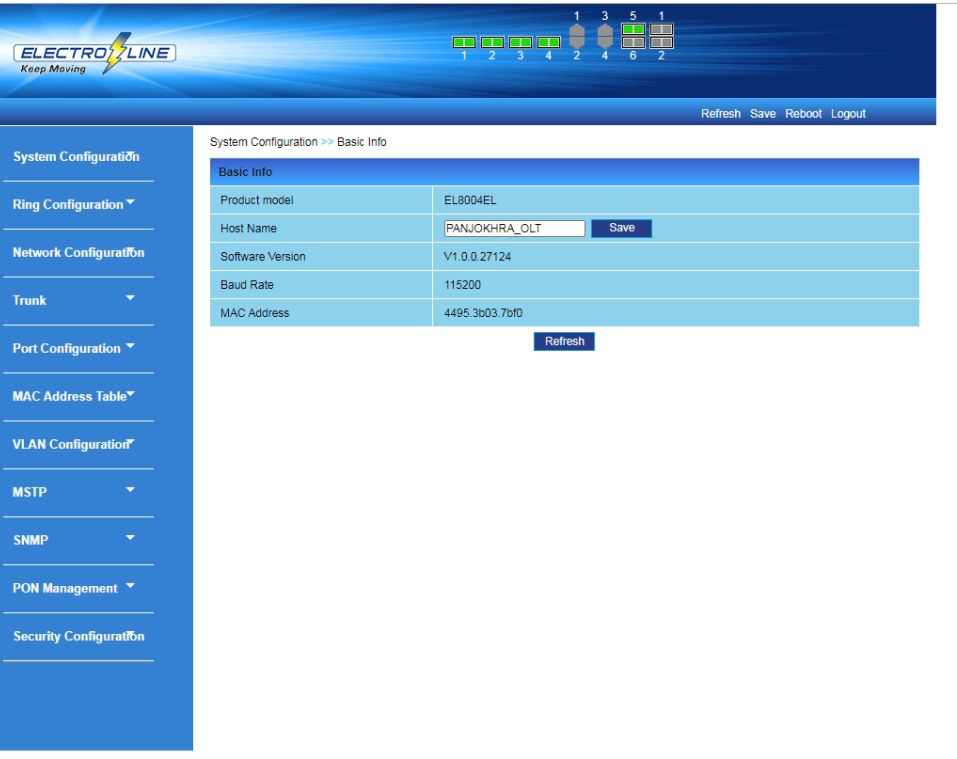 Before Configuration: For SNMP Disabled cases, SNMP Group Management   GROUP PROFILE will be having no details regarding GROUP NAMEFor Configuration:  SNMP Group Management   GROUP NAME = public  Access = ro  ADDAfter Configuration:  For SNMP Enabled cases, SNMP Group Management   GROUP PROFILE will be having details regarding GROUP NAME as public with access as ro (read only)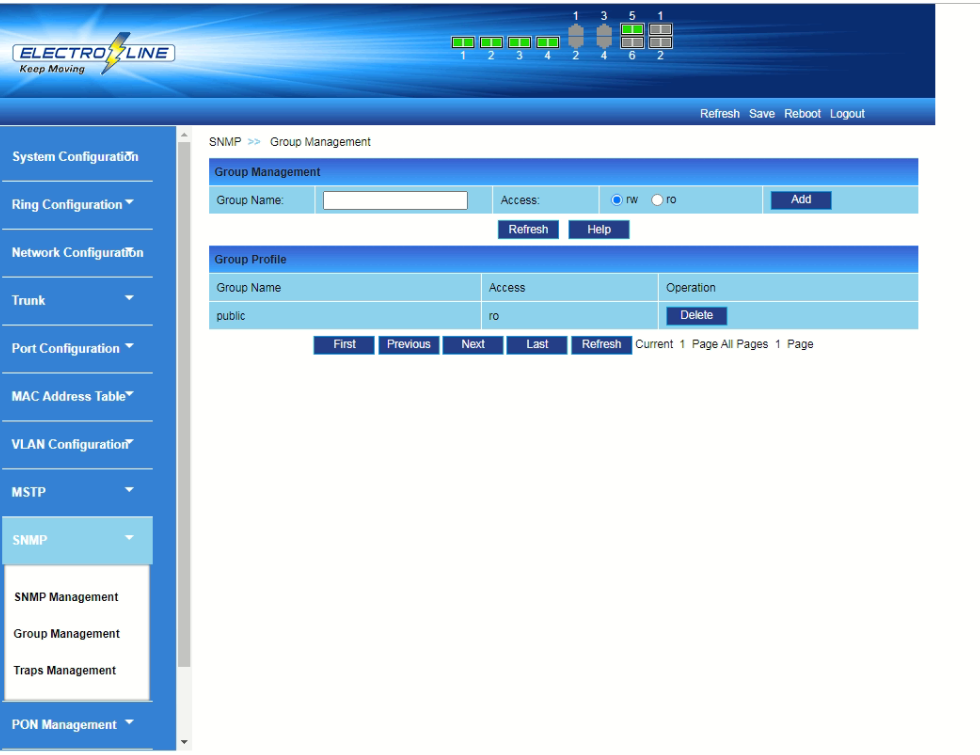 